Makara Árpád Lászlóéves beszámolóa 2018-2019-es iődszakban végzett munkaÁltalános HK-s teendők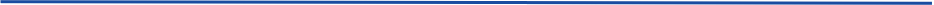 Részt vettem a HK rendszeres és rendkívüli üléseinRészt vettem a rendszeresen Tanszékvezetői értekezletekenRészt vettem az elnöki értekezletekenRészt vettem a rendszeres Kari Tanácsokon (illetve egy rendkívülin)Ünnepi Kari TanácsonSzámos munkacsoporti ülésen, kiváltképp a Tanulmányi munkacsoport üléseinOktatási időszakban, minden héten elnöki ügyeletet tartottam  (Joós Nikolettel megosztva)Számos hallgatói kérdésre válaszoltamPoszttal kapcsolatos teendőkHeti rendszerességgel egyeztettem a Képviselet Referenseivel az aktualitásokrólNapi rendszerességgel egyeztettem (szorgalmi időszakban) az alelnökökkelA különböző hallgatói teremfoglalásokat koordináltam Joós NikolettelRendszeresen egyeztettem az EHK-ba delegált képviselőinkkelRendszeresen egyeztettem a kari vezetésselElsődlegesen Jakab László dékánnalValamint Tevesz Gábor dékánhelyettes úrralAdminisztratív feladatokat végeztemTanszékvezetőkkel egyeztettem, az év folyamán felmerülő kérdések kapcsánDiplomaosztókon képviseltem a HK-t és beszédet mondtam a hallgatóság nevébenRendszeresen egyeztettem gazdasági kérdések kapcsán Manz Jánossal És Zelenyánszki DorottáyvalFelügyeltem, hogy a Képviselet betartsa a különböző szabályzatokatTöbb alkalommal egyeztettem a Doktorandusz Önkormányzat kari és egyetemi képviselőivelA nyár folyamán, ügyvivő jelleggel elláttam az Oktatási Referens feladatkörétHallgatói levelek megválaszolását ellenőriztemFelmerülő oktatói megkeresésekkel foglalkoztamSzámos HK ülést tartottamFoglalkoztam a HK jutalmazási rendszerének megreformálásával Számos hallgatói igazolást állítottam ki Erasmushoz és egyéb pályázatokhoz közéleti és egyéb tevékenységükrőlRendszeresen elektronikus szavazásokat tartottamA különböző, általunk kiírt hallgatói pályázók felszólalásaival foglalkoztamHavonta elbíráltam az alelnökökkel a Képviseleti pályázatra beérkezett beszámolókatSzámos alkalommal részt vettem a HK-t illetve a Kart népszerűsítő alkalmakonAz időszak folyamán az alábbi nagyobb horderejű feladatokkal foglalkoztam, eseti jelleggel. Számos feladatnál, valamely képviselő társammal/társaimmal közösen (a teljesség igénye nélkül): Normatíva osztásDékán választásHK szerverének megtámadásaKHK Rend módosításaHallgatói Normatíva Osztási Rend módosításaKari ösztöndíjak rendszere, lehetőségek felmérése Tankörbesorolás elkészítéseGólyakörte és seniroképzés teremigényei megoldásasenior konzultációk teremigényei megoldásaPro Progressio felajánlott bútorainak hallgatói helységekben történő felhasználásaHK költségvetésének elkészítéseSzMSz módosítás HK-sok évek jutalmazása	Az alábbi táblázatban látható, hogy az egyes képviselők, illetve HK-s feladatot ellátó személyek, mekkora jutalmazásban részesültek az egyes hónapokban,  az elvégzett munkájukért. A táblázatban „-„-el jelöltem azt, hogy az adott személy a beszámolási időszakban nem adott le pályázatot, így munkája nem került értékelésre. Az összegek forintban értendőek.Mind az átlag, mind a szórás, minimum és a medián érték számításánál a „-„-al jelölt értékek nem lettek figyelembe véve. Azoknak, akik adtak le beszámolót, de a Képviselet 0 forintra értékelte havi teljesítményét, a táblázatban 0-val kerültek adminisztrálásra és a korábban említett számított értékekbe beletartoznak.A március hónap értékei, a beszámolóm írásának  pillanatában még nem kerültek elfogadásra, csupán előterjesztésre. Így ezen oszlop értékei változhatnak, illetve ennek függvényében az egyes hallgatók teljes jutalmazásuk összege. Egyéb feladatokAz évfolyamán igyekeztem (lehetőségem mérten), minden VIK HK által rendezett alkalmon megjelenni.A legtöbb EHK által rendezett rendezvényen megjelentemRövid szöveges értékelés a féléves munkámrólA vizsgált időszak nagy részében az elnöki posztot töltöttem be. Napi szinten foglalkoztam a képviselők különböző kérdéseivel és segítettem mindenkinek a minél hatékonyabb munkavégzésben. Úgy vélem, hogy egy mozgalmas időszakot tudhatok mind én, mind a Képviselet maga mögött. Meglátásom szerint, elnöki feladataimat a lehetőségekhez mérten mindig elláttam. NéváprilismájusjúniusjúliusaugusztusszeptemberoktóbernovemberdecemberjanuárfebruármárciusszummaBeluzsár Ádám500005200040000210003300042000440003600023000600006500040000506000Borsos Dániel------430005300035000450004500070000291000Czárth Csanád60000-----------60000Csábi Eszter------180002000010000200005000023000141000Egyed Gábor60000600006000060003500027000350003000024000500003700042000466000Fedor Zsombor60000600006000070000700000700007000070000700006000070000730000Gulyás Róbert60000--7000070000----700007000070000410000Joós Nikolett600006000060000700007000035000700007000052000700007000070000757000Juhász Diána 2500060000600007000065000--7000----287000Leicht Ferenc---580004400070000700007000040000300007000064000516000Makara Árpád600006000060000700007000070000700007000070000700006000070000800000Manz János200002200080005600040000-530002250018000---239500Mátrai Attila60000--7000070000----700007000070000410000Nagy Máté-------6200017000600007000027000236000Nánási Dániel600006000060000170002600020000------243000Pammer Áron5000300010006900070000-32000-80004000--192000Szabó Bence60000--7000070000--07000070000--340000Szabó Dorottya60000-----12000-5000240001400012000127000Szatmáry Péter------700007000028000700006000070000368000Szoboszlai Anna470004700044000410006000060000400004700025000600007000060000601000Szolfridt Gergely60000--7000070000----700007000070000410000Tordai Abigél60000--7000070000----700007000070000410000Zádori Ferenc2800044000340007000070000700004100040000100007000070000-547000Zelenyanszki Dorottya-700006000031000700007000055000356000Szumma895000528000487000968000100300039400073800072750053600011230001091000953000Átlag49722,2248000,0044272,7356941,1859000,0043777,7849200,0045468,7531529,4156150,0060611,1156058,82Szórás17559,3318968,3921900,1921778,6316151,6325420,3520146,6123992,6921946,2920597,0715316,8119626,10Medián600006000060000700007000042000440005000025000700007000070000Minimum5000300010006000260000120000500040001400012000Maximum600006000060000700007000070000700007000070000700007000070000